P3/4 Homework Overview 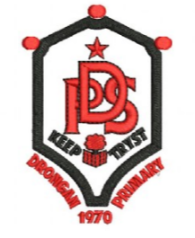 Week Beginning: 4th September 2023Homework will be collected on a Thursday.Homework TaskHomework TaskSpelling Example:Spelling Example:ReadingReadingNumeracyUsing the QR codes below, play the game to develop your skills in rounding to the nearest 10 and 100.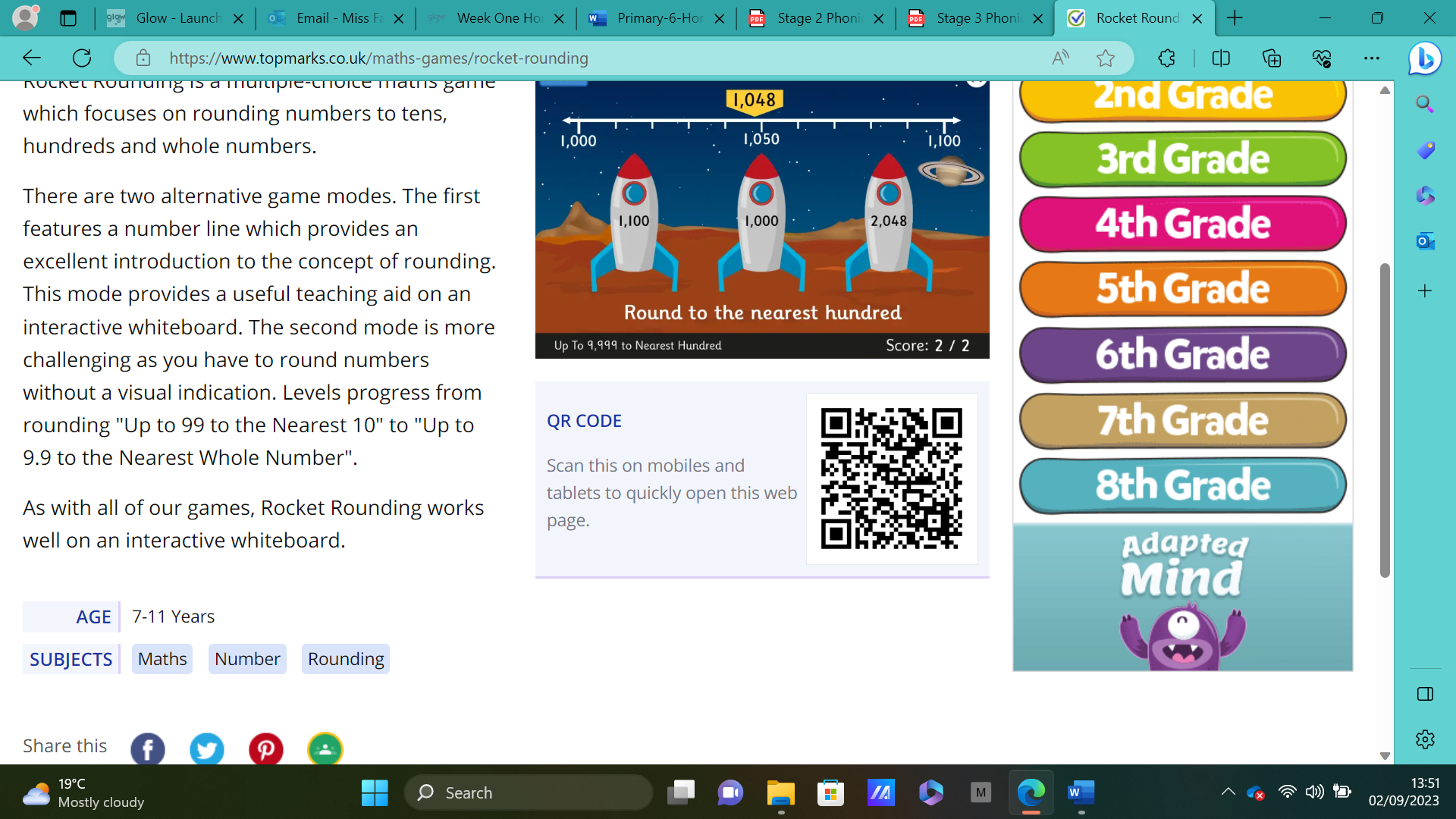 If you would like a challenge, practise your times tables at home using this game! 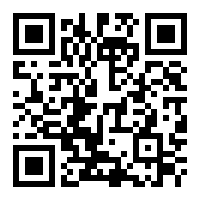 NotesP.E. is every Monday and Friday.  Please provide your children with a change of clothing and footwear as well as removing all piercings. NotesP.E. is every Monday and Friday.  Please provide your children with a change of clothing and footwear as well as removing all piercings. 